Publicado en Madrid el 20/04/2021 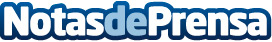 Solvia analiza la inversión en vivienda para este 2021: ¿comprar para alquilar o para vender? Adquirir una vivienda par alquilar tiene grandes beneficios: el auge del alquiler, la posibilidad de obtener unos ingresos mensuales regulares o las ventajas fiscales de poner un inmueble en arrendamiento. Por otro lado, comprar para vender posteriormente puede ayudar a obtener entre un 15% y un 20% de rentabilidad media si se realiza algún tipo de reforma o arreglo en el inmuebleDatos de contacto:RedacciónMadridNota de prensa publicada en: https://www.notasdeprensa.es/solvia-analiza-la-inversion-en-vivienda-para Categorias: Nacional Inmobiliaria Finanzas http://www.notasdeprensa.es